Additional NotesThis assessment could be nicely bundled with 6.4.1.2.Additional NotesThis assessment could be nicely bundled with 6.3.4.1.This scoring guide is an example; the teacher should determine appropriate passing scores for the assessment depending on the context of their teaching environment (e.g., time, space, number of students, availability of equipment).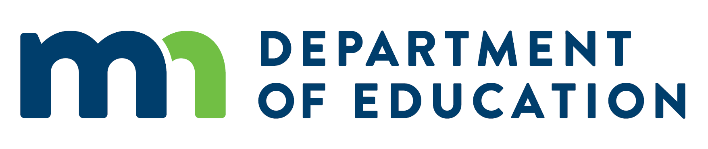 